2020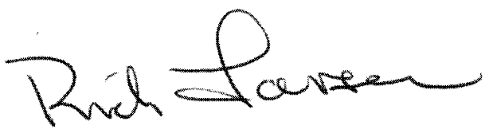 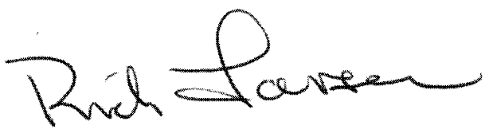 CHAPTER SERVICE AWARDPRESENTED TO:First LastPosition or AwardEAA Chapter NumberFor dedicated service within your Chapter, this award is presented in recognition of your service and assistance to foster the growth ofrecreational aviation through Chapter activities.Rick LarsenEAA Vice President, Communities and Member ProgramsExperimental Aircraft Association